Monday, May 9, 2016 Special Faculty Senate Meeting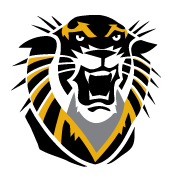 3:30 PM to 5:00 PMMemorial Union – Black and Gold (Rm 212)AGENDAI.  Call to Order				Faculty Senate President, Dr. Cook-BenjaminII. Discussion of Revised University Journey to Distinction Strategic Plan		Faculty Senate and Guest Dr. Mirta MartinIII. Possible Voting on Support of Revised University Journey to Distinction Strategic Plan			Faculty SenateIV. Adjournment				Faculty Senate President, Dr. Cook-Benjamin